Конспект занятия по экологии«НАСЕКОМЫЕ»в средней группе Актуальность: Экологическое воспитание – одно из основных направлений в системе образования, это способ воздействия на чувства детей, их сознания, взгляды и представления. Дети испытывают потребность в общении с природой. Они учатся любить природу, наблюдать, сопереживать, понимать, что наша Земля не сможет существовать без растений, насекомых, животных.Цель: закрепить представления детей о насекомых.Задачи:учить выделять главные признаки насекомых (членистое строение тела, шесть ног, крылья, усики); развивать умение сравнивать, выделять общие и отличительные признаки насекомых;формировать знания о том, как насекомые защищаются от врагов;воспитывать любознательность.Предварительная работа:Рассматривание иллюстраций насекомых, работа с пособиями, динамической моделью «Бабочка, складывающая крылья», наблюдение за насекомыми на прогулке.Материал: иллюстрации с изображением насекомых, модель «Бабочка, складывающая крылья», два конверта, в которых находятся сделанные из плотного картона бабочки-лимонницы и божьи коровки, модели признаков насекомых (предварительно вырезаются из пособия).ХОД ЗАНЯТИЯРебята, разгадайте, пожалуйста, мои загадки:Шевелились у цветка все четыре лепестка,Я сорвать его хотел – он вспорхнул и улетел. (Бабочка) Чёрен, а не ворон, рогат, а не бык.С крыльями, а не птица. (Жук)О ком говорится в загадке?Как вы догадались? (Ответы детей)Молодцы, ребята! Раздается стук в дверь. К нам кто-то пришел.Заходит Незнайка с двумя конвертами (в конвертах – сделанные из плотного картона бабочки и жуки). Достает содержимое первого конверта и говорит детям: «Я вам сейчас раздам бантики, они очень красивые и все жёлтого цвета».Дети рассматривают и говорят о том, что Незнайка ошибается: это бабочки-лимонницы. Незнайка достает содержимое другого конверта и говорит, что это пуговки. Дети объясняют, что это жучки-коровки.Воспитатель просит ребят вспомнить и рассказать Незнайке, как они наблюдали за бабочками и за жуками на прогулке, а потом лепили их из пластилина. (Рассказ детей)Незнайка высказывает предположение, что насекомые все совершенно разные. Похожи только тем, что маленькие, а больше ничем. Воспитатель предлагает объяснить Незнайке, чем ещё похожи жуки-коровки и бабочки лимонницы. Дети находят модели существенных признаков насекомых и, выставляя их на наборное полотно, объясняют, что у них тело состоит из члеников, шести ног, крыльев, усиков.Незнайка: значит, бабочки и жуки совсем одинаковые?Дети доказывают Незнайке с помощью моделей, что данные насекомые отличаются по величине, по форме тела, по цвету, по количеству точек ( у бабочек – одно красное пятнышко, у жуков – семь черных точек). Воспитатель: вот видишь, Незнайка, помимо общего, у бабочек и жучков есть и различия. А как ты думаешь, есть ли у бабочек и жуков-коровок враги? Незнайка: нет, они ведь такие маленькие.Дети объясняют Незнайке, что враги насекомых – это птицы.Незнайка: при виде птиц насекомые сразу убегают?Воспитатель: ребята, расскажите, как же насекомые спасаются от птиц?Дети с помощью воспитателя рассказывают Незнайке, как приспособились жуки-коровки и бабочки к защите от врагов: насекомые от птиц убежать не могут. Бабочки ярко-лимонного цвета, они, как сядут на цветок на стебелек зеленой травы и сложат крылышки, так и скрываются от глаз наблюдателя. Вот как это происходит (воспитатель показывает динамическую модель бабочки, складывающей крылья).А жуки-коровки очень горькие на вкус. Они такие яркие – красные с черными точками; как будто предупреждают птиц: «Не ешьте нас, мы горькие». Вот птицы и остерегаются их клевать. А если человек возьмет жука-коровку в руки, то жук притворится мертвым: не шевелится, поджимает ножки и усики. Физминутка «Бабочка»Утром бабочка проснуласьПотянулась, улыбнуласьРаз – росой она умылась.Два – изящно покружилась.Три – нагнулась и присела.На четыре – улетела!Итог: Дети, давайте еще раз напомним Незнайке, о каких насекомых мы сегодня беседовали?Что интересного мы о них узнали? (Ответы детей)В конце занятия дети могут полетать, как бабочки: они порхают, парят в воздухе, присаживаются на цветок, складывают крылышки.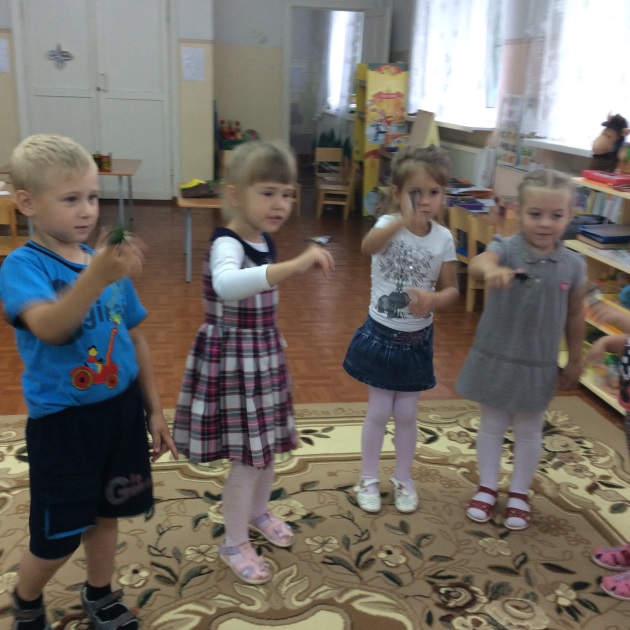 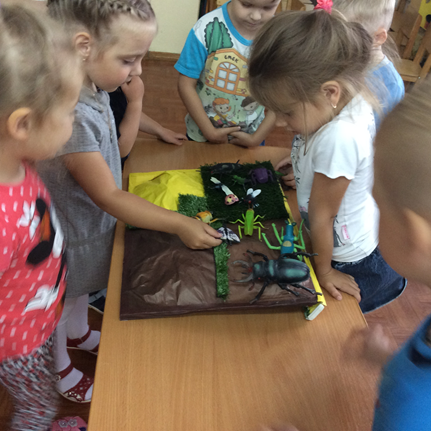 Приложение ЛЕПКА «НАСЕКОМЫЕ»Цель: изготовление бабочки лимонницы, божьей коровки из пластилина.Задачи: учить детей лепить божью коровку, бабочку из отдельных частей: туловище, голова, глаза, усики, крылышки. Упражнять в приемах скатывания, вдавливания, раскатывания, присоединения и примазывания. Воспитывать у детей любовь к природе, к насекомым.Материал: картинки с изображением бабочки, божьей коровки, пластилин, стеки, клееночки, ветошь.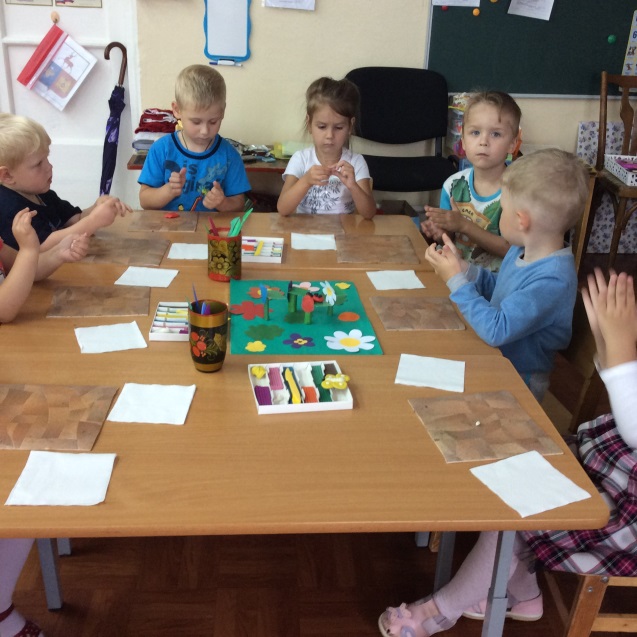 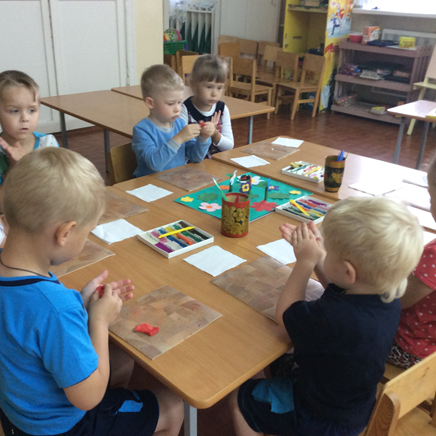 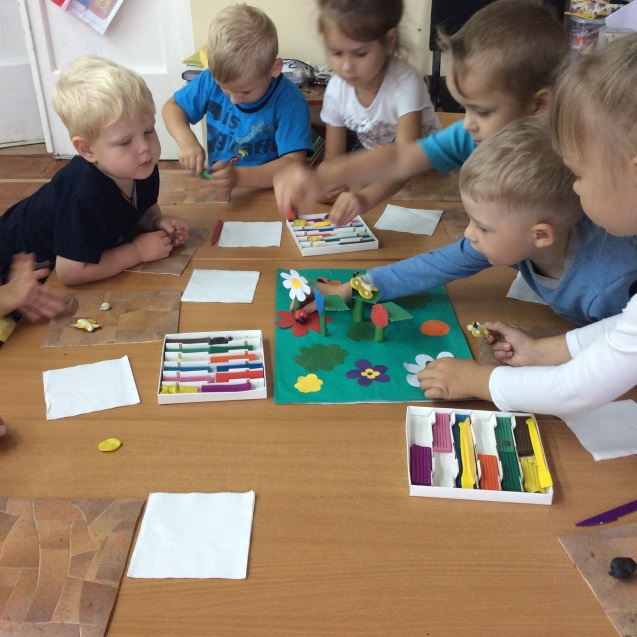 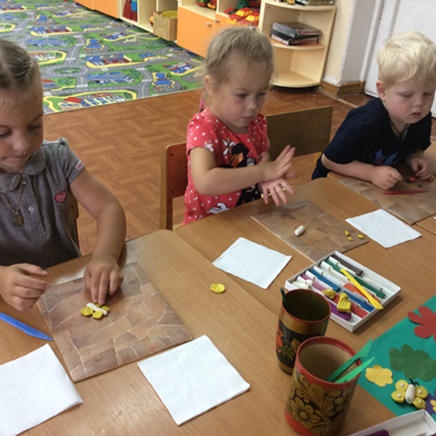 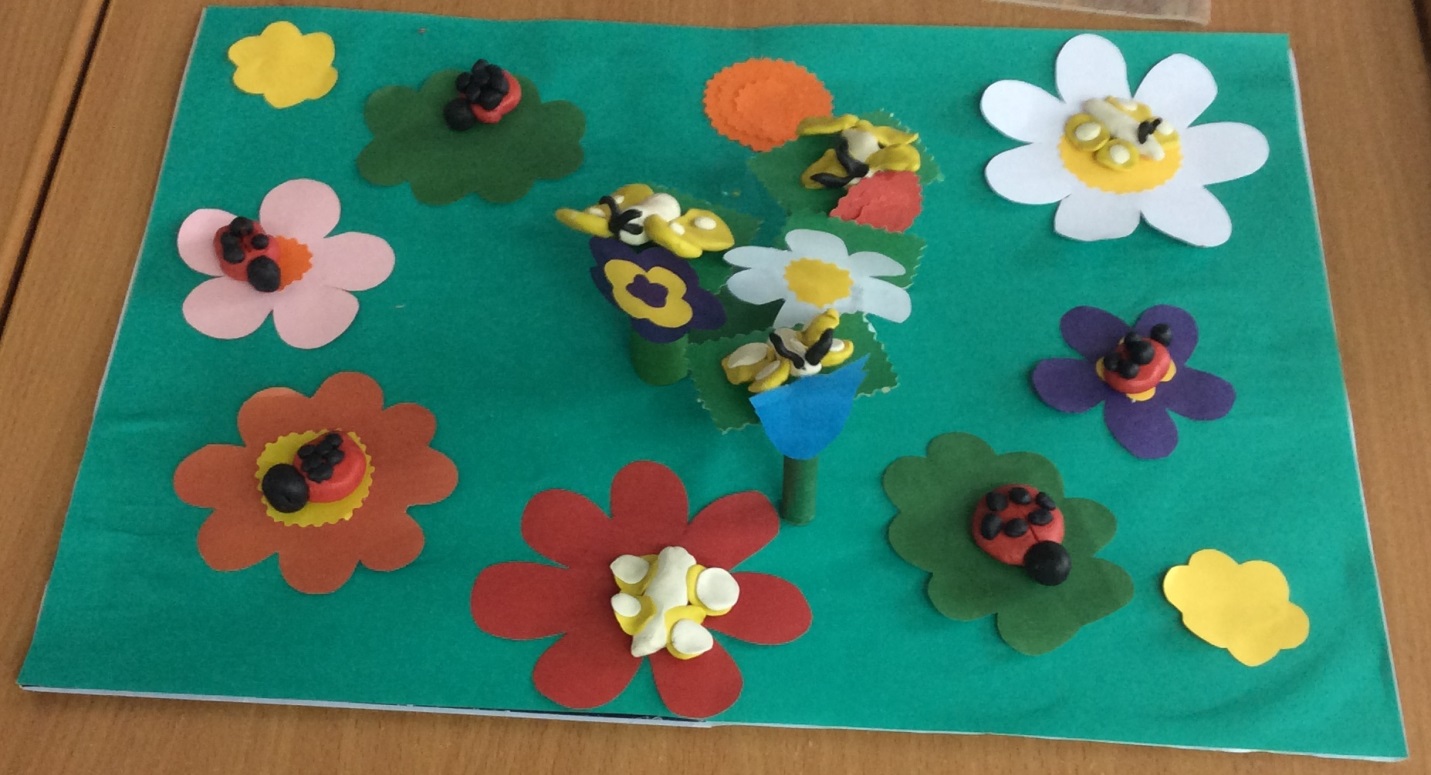 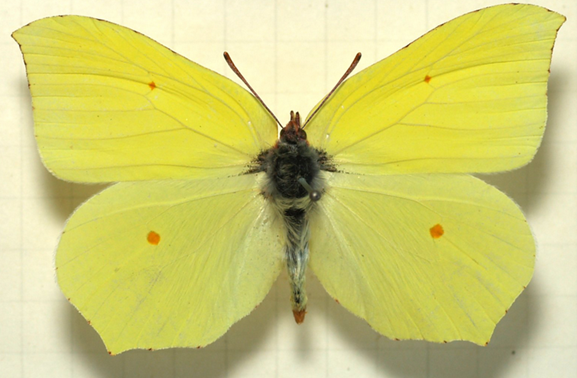 Бабочку-лимонницу очень сложно заметить в листве, так как окрас напоминает лист дерева. Такой окрас является защитной маскировкой. Еще одной интересной особенностью лимонницы является тот факт, что она никогда не приземляется с раскрытыми крылышками. Если потревожить бабочку, она сложит крылья и лапки, а затем упадет вниз, маскируясь таким образом под веточку или опавший лист. Она является долгожительницей, так как может прожить больше года.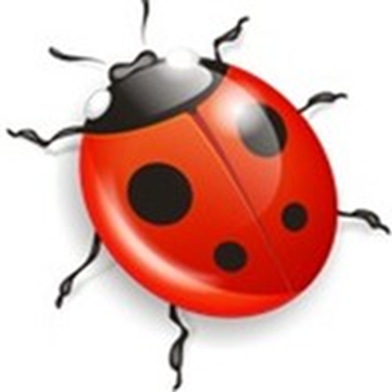 Божья коровка – очень красивый маленький жучок с ярко красной или оранжевой спинкой, украшенной черными точками. Эти жучки приносят людям большую пользу, они поедают вредных насекомых.